MSDM14062021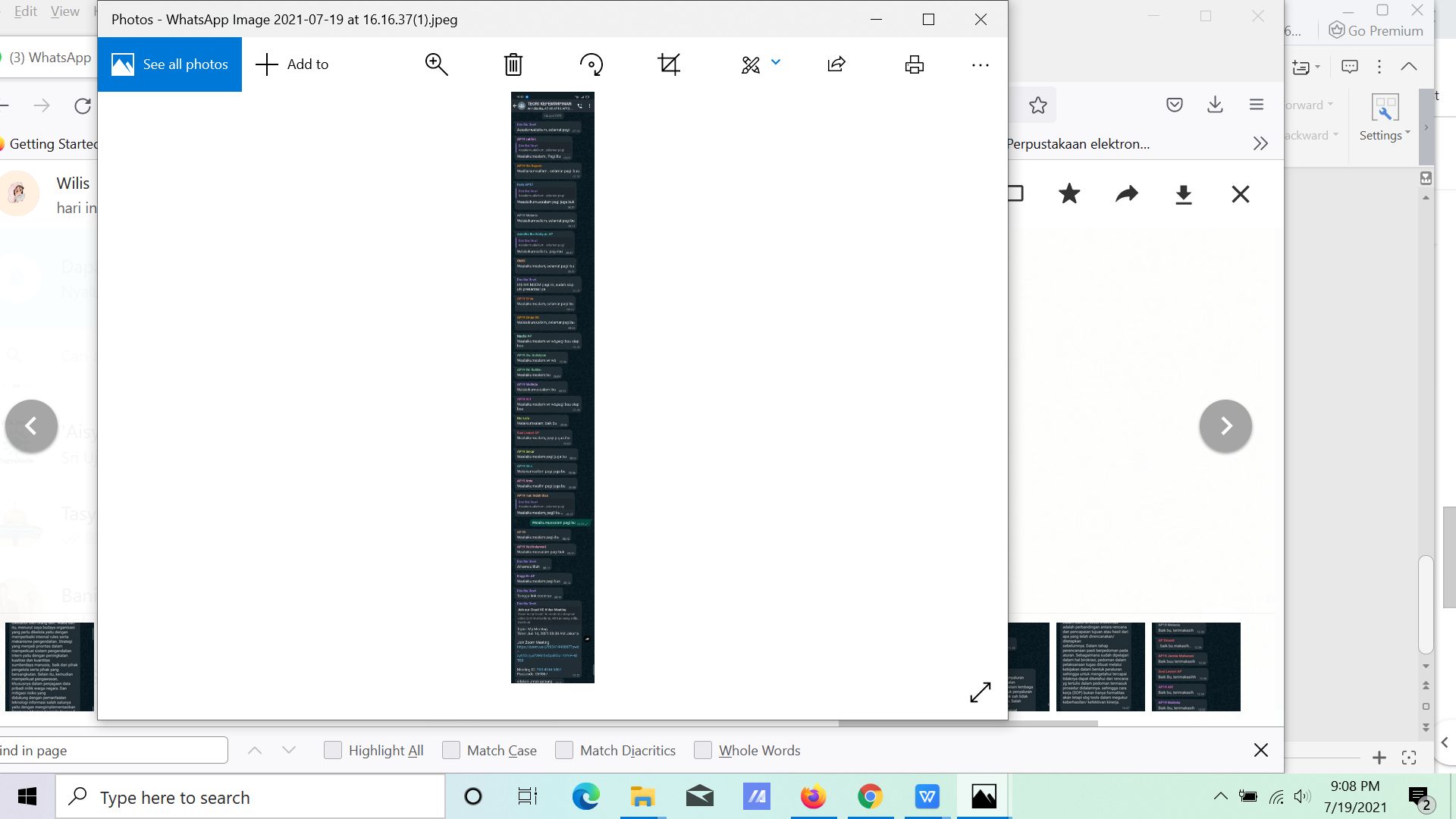 